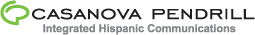 Creative Director: Elias WeinstockCopy: Elias Weinstock/Dan FurmanskyArt Director: Neri Rivas/Hans CastroAgency Producer: Pilar MatallanaDirector: Luis MandokiProduction Company: La Banda FilmsEditor: Jaime ValduezaMusic: Massive MusicAccount Supervisor: Ismael Leon